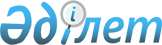 О внесении изменений и дополнений в приказ Министра сельского хозяйства Республики Казахстан от 30 января 2015 года № 9-1/71 "Об утверждении Правил субсидирования в рамках гарантирования и страхования займов субъектов агропромышленного комплекса"Приказ Министра сельского хозяйства Республики Казахстан от 27 октября 2022 года № 347. Зарегистрирован в Министерстве юстиции Республики Казахстан 28 октября 2022 года № 30337
      ПРИКАЗЫВАЮ:
      1. Внести в приказ Министра сельского хозяйства Республики Казахстан от 30 января 2015 года № 9-1/71 "Об утверждении Правил субсидирования в рамках гарантирования и страхования займов субъектов агропромышленного комплекса" (зарегистрирован в Реестре государственной регистрации нормативных правовых актов № 12183) следующие изменения и дополнения:
      преамбулу изложить в следующей редакции:
      "В соответствии с подпунктом 14) пункта 1 статьи 6 Закона Республики Казахстан "О государственном регулировании развития агропромышленного комплекса и сельских территорий", подпунктом 2) пункта 3 статьи 16 Закона Республики Казахстан "О государственной статистике" и подпунктом 1) статьи 10 Закона Республики Казахстан "О государственных услугах" ПРИКАЗЫВАЮ:";
      в Правилах субсидирования в рамках гарантирования и страхования займов субъектов агропромышленного комплекса, утвержденных указанным приказом: 
      пункт 3 изложить в следующей редакции:
      "3. Субсидирование части комиссии по гарантии осуществляется по видам деятельности согласно приложению 1 к настоящим Правилам и по кредитным договорам, соответствующим следующим условиям:
      1) выдаваемые банками на инвестиции и пополнение оборотных средств (в том числе на возобновляемой основе), при этом размер оборотных средств составляет не более 50 (пятидесяти) процентов (далее – %) от суммы кредита. Допускается субсидирование гарантии по кредиту, 100 (сто) % которого направлено на пополнение оборотных средств;
      2) срок кредита – не более 10 (десяти) лет;
      3) ставка вознаграждения или ставка доходности, применяемая к финансированию на исламских принципах в размере не более базовой ставки вознаграждения, установленной Национальным Банком Республики Казахстан с увеличением на 7,5 (семь целых пять десятых) %;
      4) валюта кредита – тенге;
      5) с ежегодным погашением основного долга равными долями по истечению льготного периода;
      6) с максимальной суммой не более 5 000 000 000 (пяти миллиардов) тенге;
      7) целевым назначением является приобретение основных средств, строительство, пополнение оборотных средств, приобретение сельскохозяйственных животных, техники и технологического оборудования.";
      пункт 5 изложить в следующей редакции:
      "5. Размер гарантии по приоритетным инвестиционным проектам до ввода проекта в эксплуатацию составляет до 85 (восьмидесяти пяти) % (включительно) от суммы основного долга, но не более 2 550 000 000 (двух миллиардов пятисот пятидесяти миллионов) тенге. После ввода проекта в эксплуатацию размер гарантии снижается до размеров согласно пункту 4 настоящих Правил.
      Перечень приоритетных инвестиционных проектов определен согласно приложению 2 к настоящим Правилам.
      Вводом проекта в эксплуатацию считается регистрация в уполномоченном органе акта ввода в эксплуатацию зданий и сооружений по проекту и (или) регистрации в уполномоченном органе техники и (или) подписание акта приема передачи оборудований и (или) биологических активов, стоимость которых составляет не менее 50 (пятидесяти) % от стоимости проекта.
      Гарант применяет метод портфельного гарантирования с заключением двухстороннего рамочного соглашения и установлением максимальной суммы гарантии. Выбор банка осуществляется гарантом самостоятельно.";
      пункт 7 изложить в следующей редакции:
      "7. Субсидирование части комиссии по страховой премии осуществляется по договорам займа, соответствующим следующим условиям:
      1) ставка вознаграждения или ставка доходности, применяемая к финансированию на исламских принципах в размере не более 17 (семнадцати) % годовых в тенге;
      2) с максимальной суммой не более 1 500 000 000 (один миллиард пятьсот миллионов) тенге;
      3) целевым назначением является приобретение основных средств, строительство, пополнение оборотных средств, приобретение сельскохозяйственных животных, техники и технологического оборудования.";
      пункт 17 изложить в следующей редакции:
      "17. Перечень основных требований к оказанию государственной услуги "Субсидирование в рамках гарантирования и страхования займов субъектов агропромышленного комплекса" изложен в приложении 6 к настоящим Правилам (далее – Перечень).
      Информационное взаимодействие веб-портала и информационной системы субсидирования осуществляется согласно статье 43 Закона Республики Казахстан "Об информатизации".";
      пункт 24 изложить в следующей редакции:
      "24. Ответственный исполнитель МИО по вопросам сельского хозяйства (услугодателя) в течение 2 (двух) рабочих дней с момента подачи заявки на субсидирование по гарантированию осуществляет проверку ее соответствия требованиям, установленным настоящими Правилами, и по итогам проверки в соответствии с Планом финансирования формирует в информационной системе субсидирования счета к оплате на выплату субсидии по гарантированию, загружаемые в информационную систему "Казначейство-Клиент".
      Ответственный исполнитель МИО по вопросам сельского хозяйства (услугодателя) в течение срока, указанного в части первой настоящего пункта, готовит уведомление о перечислении субсидии по форме согласно приложению 8 к настоящим Правилам (далее – уведомление о перечислении субсидии), либо уведомление об отказе в оказании государственной услуги по форме согласно приложению 9 к настоящим Правилам в случаях и по основаниям, предусмотренных пунктом 9 Перечня (далее – уведомление об отказе в оказании государственной услуги).
      Уведомление о перечислении субсидии либо уведомление об отказе в оказании государственной услуги направляется в форме электронного документа на адрес электронной почты, указанный гарантом при регистрации в информационной системе субсидирования, а также в личный кабинет гаранта в информационной системе субсидирования."; 
      дополнить пунктом 25-1 следующего содержания:
      "25-1. Ответственный исполнитель МИО по вопросам сельского хозяйства (услугодатель), ежеквартально, не позднее 15 (пятнадцатого) числа месяца, следующего за отчетным кварталом, а также ежегодно, не позднее 20 (двадцатого) числа месяца, следующего за отчетным годом, представляет в Министерство сельского хозяйства Республики Казахстан отчет о фактическом использовании субсидий по гарантированию займов по форме согласно приложению 9-1 к настоящим Правилам.";
      пункт 39 изложить в следующей редакции:
      "39. Ответственный исполнитель МИО по вопросам сельского хозяйства (услугодателя) в течение 2 (двух) рабочих дней с момента подачи заявки на субсидирование по страхованию осуществляет проверку ее соответствия требованиям, установленным настоящими Правилами, и по итогам проверки в соответствии с Планом финансирования формирует в информационной системе субсидирования счета к оплате на выплату субсидий, загружаемые в информационную систему "Казначейство-Клиент" для перечисления субсидии по страховой премии на банковский счет страховой организации.
      Ответственный исполнитель МИО по вопросам сельского хозяйства (услугодателя) в течение срока, указанного в части первой настоящего пункта, готовит уведомление о перечислении субсидии, либо уведомление об отказе в оказании государственной услуги.
      Уведомление о перечислении субсидии либо уведомление об отказе в оказании государственной услуги направляется в форме электронного документа на адрес электронной почты, указанный страховой организацией при регистрации в информационной системе субсидирования, а также в личный кабинет гаранта в информационной системе субсидирования.";
      приложение 3 к указанным Правилам изложить в новой редакции согласно приложению 1 к настоящему приказу;
      приложение 6 к указанным Правилам изложить в новой редакции согласно приложению 2 к настоящему приказу;
      дополнить приложением 9-1 согласно приложению 3 к настоящему приказу.
      2. Департаменту финансовых инструментов и микрокредитования Министерства сельского хозяйства Республики Казахстан в установленном законодательством порядке обеспечить:
      1) государственную регистрацию настоящего приказа в Министерстве юстиции Республики Казахстан;
      2) размещение настоящего приказа на интернет-ресурсе Министерства сельского хозяйства Республики Казахстан после его официального опубликования;
      3) направление настоящего приказа в акционерное общество "Национальные информационные технологии", некоммерческое акционерное общество "Государственная корпорация "Правительство для граждан", местные исполнительные органы областей, городов республиканского значения и столицы после его официального опубликования.
      3. Контроль за исполнением настоящего приказа возложить на курирующего вице-министра сельского хозяйства Республики Казахстан.
      4. Настоящий приказ вводится в действие по истечении десяти календарных дней со дня его первого официального опубликования.
      "СОГЛАСОВАН"Агентство по защите иразвитию конкуренцииРеспублики Казахстан
      "СОГЛАСОВАН"Министерство финансовРеспублики Казахстан
      "СОГЛАСОВАН"Бюро национальной статистикиАгентства по стратегическомупланированию и реформамРеспублики Казахстан
      "СОГЛАСОВАН"Министерство национальной экономикиРеспублики Казахстан
      "СОГЛАСОВАН"Министерство цифровогоразвития, инноваций иаэрокосмической промышленностиРеспублики Казахстан Заявка на получение субсидии по гарантированию
      В ________________________________________________________________________        (местный исполнительный орган области, города республиканского значения, столицы)       от _______________________________________________________________________                                (полное наименование гаранта)       Настоящим дочерняя организация акционерного общества "Национальный управляющий холдинг "Байтерек", уполномоченная на предоставление гарантий (далее – Гарант) сообщает, что в соответствии с Правилами субсидирования в рамках гарантирования и страхования займов субъектов агропромышленного комплекса, утвержденными приказом Министра сельского хозяйства Республики Казахстан от 30 января 2015 года № 9-1/71 (зарегистрирован в Реестре государственной регистрации нормативных правовых актов№ 12183), подписан договор гарантии между Гарантом, _________________________________________ (фамилия, имя и отчество (при его наличии) (далее – ФИО)/наименование заемщика) и ______________________________________________________ (наименование банка второго уровня (далее – банк).       Гарантия предоставлена в качестве обеспечения исполнения обязательств ______________________________________________________ (ФИО/наименование заемщика) перед _______________________________ (наименование банка) по кредитному договору.       В связи с вышеизложенным, просим вас перечислить субсидии в размере _____________ (29,9 (двадцать девять целых, девять десятых) процентов (далее – %) от суммы гарантии) по следующим реквизитам:       Просим в назначении платежа указывать ФИО/наименование заемщика и дату договора гарантии, по которому перечисляется стоимость гарантии.       1. Сведения о заявителе.        ФИО/наименование ____________________________________________       индивидуальный идентификационный номер (далее – ИИН)/бизнес-       идентификационный номер (далее – БИН) _______________________________       ФИО руководителя _____________________________________________       адрес: _________________________________________________________       номер телефона (факса): _________________________________________       Код по общему классификатору видов экономической деятельности (ОКЭД):       ____________________________________________________________       2. Сведения по счету в банке второго уровня:       БИН __________________________________________________________       Код бенефициара (далее – Кбе) ___________________________________       Реквизиты банка: _______________________________________________       Наименование банка: ___________________________________________       БИК (банковский идентификационный код) ________________________       ИИК (индивидуальный идентификационный код) ___________________       БИН ________________________________________________________       Кбе _________________________________________________________       3. Сведения о кредитном договоре, заключенного между банком и заемщиком (далее – КД):
      продолжение таблицы
      4. Сведения о договоре гарантии (далее – ДГ):
      Подтверждаем достоверность представленной информации, осведомлены об ответственности за представление недостоверных сведений в соответствии с законодательством Республики Казахстан и даем согласие на использование сведений, составляющих охраняемую законом тайну, а также на сбор, обработку персональных данных.       Подписано и отправлено гарантом в ____ часов "__" _____ 20__ года.       Данные из электронной цифровой подписи (далее – ЭЦП)       Дата и время подписания ЭЦП       Уведомление о принятии заявки:       Принято рабочим органом в ____ часов "_____" _________ 20__ года.       Данные из ЭЦП       Дата и время подписания ЭЦП Перечень основных требований к оказанию государственной услуги "Субсидирование в рамках гарантирования и страхования займов субъектов агропромышленного комплекса"
      Представляется: в Министерство сельского хозяйства Республики Казахстан
      Форма административных данных размещена на интернет-ресурсе: www.gov.kz
      Отчет о фактическом использовании субсидий по гарантированию займов
      Индекс формы административных данных: форма № 1-ГЗ
      Периодичность: ежеквартально, ежегодно
      Отчетный период: ___ квартал 20___ года, 20___ год
      Круг лиц, представляющих информацию: структурное подразделение местного исполнительного органа области, города республиканского значения, столицы, реализующее функции в области сельского хозяйства
      Срок предоставления формы административных данных: ежеквартально, не позднее 15 (пятнадцатого) числа месяца, следующего за отчетным кварталом, и ежегодно, не позднее 20 (двадцатого) числа месяца, следующего за отчетным годом
      продолжение таблицы
      Подписано и отправлено руководителем в _____ часов 
      "__" __________ 20__ года.
      Данные из электронной цифровой подписи (далее – ЭЦП).
      Дата и время подписания ЭЦП. Пояснение по заполнению формы, предназначенной для сбора административных данных "Отчет о фактическом использовании субсидий по гарантированию займов" Глава 1. Общие положения
      1. Настоящее пояснение определяет единые требования по заполнению формы, предназначенной для сбора административных данных "Отчет о фактическом использовании субсидий по гарантированию займов" (далее – Форма).
      2. Форма заполняется структурным подразделением местного исполнительного органа области, города республиканского значения, столицы, реализующим функции в области сельского хозяйства (далее – ответственный исполнитель МИО по вопросам сельского хозяйства).
      3. Форма подписывается руководителем, либо лицом, исполняющим его обязанности.
      4. Форма предоставляется: ответственным исполнителем МИО по вопросам сельского хозяйства в Министерство сельского хозяйства Республики Казахстан ежеквартально, не позднее пятнадцатого числа месяца, следующего за отчетным кварталом, и ежегодно, не позднее двадцатого января календарного года.
      5. Форма заполняется на казахском или русском языках. Глава 2. Пояснение по заполнению Формы
      6. В графе 1 указывается порядковый номер.
      7. В графе 2 указывается наименование заемщика.
      8. В графе 3 указывается индивидуальный идентификационный номер/бизнес-идентификационный номер заемщика.
      9. В графе 4 указывается наименование банка второго уровня.
      10. В графе 5 указывается цель финансирования.
      11. В графе 6 указывается номер договора о предоставлении гарантии.
      12. В графе 7 указывается дата договора о предоставлении гарантии.
      13. В графе 8 указывается размер гарантии от суммы основного долга.
      14. В графе 9 указывается сумма кредита.
      15. В графе 10 указывается сумма гарантии.
      16. В графе 11 указывается сумма комиссии.
					© 2012. РГП на ПХВ «Институт законодательства и правовой информации Республики Казахстан» Министерства юстиции Республики Казахстан
				
      Министр сельского хозяйстваРеспублики Казахстан 

Е. Карашукеев
Приложение 1 к приказу
Министр сельского хозяйства
Республики Казахстан
от 27 октября 2022 года № 347Приложение 3
к Правилам субсидирования
в рамках гарантирования и
страхования займов субъектов
агропромышленного комплексаФорма
№ п/п
КД
(номер и дата)
Наименование заемщика
ИИН/БИН заемщика
Вид продукта (финансирования) (кредит или кредитная линия)
1
2
3
4
5
Сумма и валюта кредита/кредитной линии
Цель кредитования
Срок кредита/кредитной линии
Ставка вознаграждения, %
6
7
8
9
№ п/п
ДГ
(номер и дата)
Наименование заемщика
ИИН/ БИН заемщика
Сумма гарантии, тенге
Срок гарантии, лет
1
2
3
4
5
6Приложение 2 к приказу
Министр сельского хозяйства
Республики Казахстан
от 27 октября 2022 года № 347Приложение 6
к Правилам субсидирования
в рамках гарантирования
и страхования займов субъектов
агропромышленного комплексаФорма
1
Наименование услугодателя
Местные исполнительные органы областей, городов Астаны, Алматы и Шымкента (далее – услугодатель).
2
Способы предоставления государственной услуги
Веб-портал "электронного правительства" www.egov.kz (далее – портал).
3
Срок оказания государственной услуги
С момента обращения на портал:
по заявкам на получение субсидии по гарантированию – 2 (два) рабочих дня;
по заявкам на субсидирование по страхованию – 2 (два) рабочих дня.
4
Форма оказания государственной услуги
Электронная (полностью автоматизированная).
5
Результат оказания государственной услуги
Уведомление о перечислении субсидии, либо уведомление об отказе в оказании государственной услуги в случаях и по основаниям, предусмотренным пунктом 9 настоящего Перечня.
Форма представления результата оказания государственной услуги: электронная.
6
Размер оплаты, взимаемой с услугополучателя при оказании государственной услуги, и способы ее взимания в случаях, предусмотренных законодательством Республики Казахстан
Бесплатно.
7
График работы услугодателя и объектов информации
1) услугодателя – с понедельника по пятницу с 9.00 до 18.30 часов, с перерывом на обед с 13.00 до 14.30 часов, за исключением выходных и праздничных дней согласно трудовому законодательству Республики Казахстан;
2) портала – круглосуточно, за исключением технических перерывов, связанных с проведением ремонтных работ (при обращении услугополучателя после окончания рабочего времени, в выходные и праздничные дни согласно трудовому законодательству Республики Казахстан, прием заявок и выдача результатов оказания государственной услуги осуществляются следующим рабочим днем).
8
Перечень документов и сведений, истребуемых у услугополучателя для оказания государственной услуги
Для получения субсидии по гарантированию подается заявка на получение субсидии по гарантированию по форме согласно приложению 3 к Правилам субсидирования в рамках гарантирования и страхования займов субъектов агропромышленного комплекса, утвержденным приказом Министра сельского хозяйства Республики Казахстан от 30 января 2015 года № 9-1/71 (зарегистрирован в Реестре государственной регистрации нормативных правовых актов № 12183) (далее – Правила) в форме электронного документа, удостоверенного электронной цифровой подписью (далее – ЭЦП) уполномоченного лица гаранта.
Для получения субсидии по страхованию подается заявка на субсидирование по страхованию по форме согласно приложению 4 к Правилам в форме электронного документа, удостоверенного ЭЦП уполномоченного лица страховой организации.
9
Основания для отказа в оказании государственной услуги, установленные законами Республики Казахстан
1) установление недостоверности документов, представленных гарантом/страховой организацией для получения государственной услуги, и (или) данных (сведений), содержащихся в них;
2) несоответствие гаранта/страховой организации и (или) представленных материалов, данных и сведений, необходимых для оказания государственной услуги, требованиям, установленным Правилами.
10
Иные требования с учетом особенностей оказания государственной услуги, в том числе оказываемой в электронной форме
Услугополучатель при подписании договора субсидирования в рамках страхования субъектов агропромышленного комплекса, дает согласие на сбор, обработку персональных данных, а также их передачу по запросу в уполномоченный орган по исполнению бюджета в рамках проекта по созданию информационной системы по субъектного мониторинга мер государственной поддержки бизнеса.
Услугополучатель имеет возможность получения информации о порядке оказания государственной услуги в режиме удаленного доступа посредством "личного кабинета" на портале и единого контакт-центра по вопросам оказания государственных услуг.
Контактные телефоны справочных служб по вопросам оказания государственной услуги указаны на портале. Единый контакт-центр по вопросам оказания государственных услуг: 1414, 8 800 080 77 77.
Адреса мест оказания государственной услуги размещены на:
1) интернет-ресурсе соответствующего услугодателя;
2) единой платформе интернет-ресурсов www.egov.kz государственных органов.Приложение 3 к приказу
Министр сельского хозяйства
Республики Казахстан
от 27 октября 2022 года № 347Приложение 9-1 к Правилам
субсидирования в рамках
гарантирования и страхования
займов субъектов
агропромышленного комплекса
Форма, предназначенная для
сбора административных 
данных
№
п/п
Наименование заемщика
Индивидуальный идентификационный номер/бизнес-идентификационный номер заемщика
Наименование банка второго уровня
Цель финансирования
Номер договора о предоставлении гарантии
1
2
3
4
5
6
Дата договора о предоставлении гарантии
Размер гарантии от суммы основного долга, %
Сумма кредита,
тысяч тенге
Сумма гарантии,
тысяч тенге
Сумма комиссии,
тысяч тенге
7
8
9
10
11